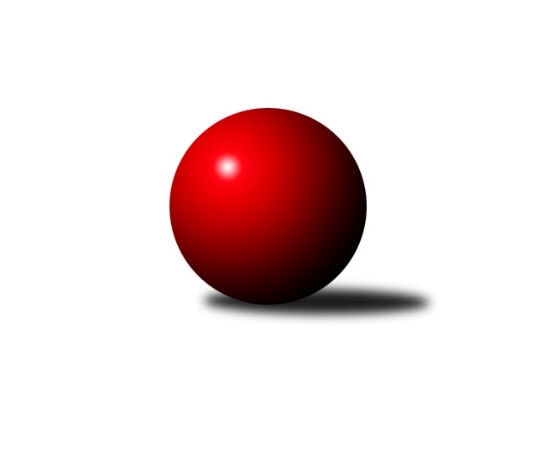 Č.18Ročník 2022/2023	20.5.2024 Krajský přebor Vysočina 2022/2023Statistika 18. kolaTabulka družstev:		družstvo	záp	výh	rem	proh	skore	sety	průměr	body	plné	dorážka	chyby	1.	TJ BOPO Třebíč A	16	14	0	2	95.0 : 33.0 	(121.0 : 71.0)	2608	28	1797	811	32.6	2.	TJ Spartak Pelhřimov B	16	9	1	6	70.0 : 58.0 	(105.0 : 87.0)	2559	19	1773	786	37.3	3.	TJ Nové Město na Moravě B	16	8	2	6	66.0 : 62.0 	(88.5 : 103.5)	2502	18	1724	778	42.8	4.	KK Slavoj Žirovnice B	16	7	0	9	66.5 : 61.5 	(99.0 : 93.0)	2560	14	1788	773	40.3	5.	TJ Třebíč C	16	6	2	8	60.0 : 68.0 	(80.5 : 111.5)	2492	14	1739	754	50.9	6.	TJ Sl. Kamenice nad Lipou E	16	6	2	8	58.0 : 70.0 	(89.5 : 102.5)	2588	14	1763	825	36.5	7.	TJ Sokol Cetoraz	16	6	2	8	53.0 : 75.0 	(100.5 : 91.5)	2552	14	1766	785	41.4	8.	KK Jihlava C	16	6	1	9	57.5 : 70.5 	(89.0 : 103.0)	2498	13	1749	750	47.3	9.	TJ Sl. Kamenice nad Lipou B	16	4	2	10	50.0 : 78.0 	(91.0 : 101.0)	2470	10	1733	737	51.6Tabulka doma:		družstvo	záp	výh	rem	proh	skore	sety	průměr	body	maximum	minimum	1.	TJ Nové Město na Moravě B	8	7	1	0	47.0 : 17.0 	(54.5 : 41.5)	2514	15	2560	2443	2.	TJ BOPO Třebíč A	8	7	0	1	51.0 : 13.0 	(68.5 : 27.5)	2525	14	2624	2407	3.	KK Slavoj Žirovnice B	8	5	0	3	40.0 : 24.0 	(58.0 : 38.0)	2652	10	2728	2545	4.	TJ Třebíč C	8	5	0	3	38.0 : 26.0 	(43.0 : 53.0)	2623	10	2680	2544	5.	TJ Spartak Pelhřimov B	8	5	0	3	37.0 : 27.0 	(59.5 : 36.5)	2582	10	2661	2525	6.	KK Jihlava C	8	4	1	3	34.5 : 29.5 	(50.5 : 45.5)	2570	9	2630	2479	7.	TJ Sl. Kamenice nad Lipou E	8	4	1	3	34.0 : 30.0 	(52.5 : 43.5)	2631	9	2733	2548	8.	TJ Sl. Kamenice nad Lipou B	8	3	1	4	30.0 : 34.0 	(53.5 : 42.5)	2539	7	2698	2409	9.	TJ Sokol Cetoraz	8	2	2	4	25.0 : 39.0 	(52.5 : 43.5)	2504	6	2540	2461Tabulka venku:		družstvo	záp	výh	rem	proh	skore	sety	průměr	body	maximum	minimum	1.	TJ BOPO Třebíč A	8	7	0	1	44.0 : 20.0 	(52.5 : 43.5)	2620	14	2723	2503	2.	TJ Spartak Pelhřimov B	8	4	1	3	33.0 : 31.0 	(45.5 : 50.5)	2556	9	2690	2427	3.	TJ Sokol Cetoraz	8	4	0	4	28.0 : 36.0 	(48.0 : 48.0)	2558	8	2742	2358	4.	TJ Sl. Kamenice nad Lipou E	8	2	1	5	24.0 : 40.0 	(37.0 : 59.0)	2564	5	2716	2428	5.	KK Slavoj Žirovnice B	8	2	0	6	26.5 : 37.5 	(41.0 : 55.0)	2547	4	2641	2445	6.	KK Jihlava C	8	2	0	6	23.0 : 41.0 	(38.5 : 57.5)	2488	4	2591	2392	7.	TJ Třebíč C	8	1	2	5	22.0 : 42.0 	(37.5 : 58.5)	2474	4	2571	2375	8.	TJ Sl. Kamenice nad Lipou B	8	1	1	6	20.0 : 44.0 	(37.5 : 58.5)	2485	3	2672	2242	9.	TJ Nové Město na Moravě B	8	1	1	6	19.0 : 45.0 	(34.0 : 62.0)	2500	3	2610	2405Tabulka podzimní části:		družstvo	záp	výh	rem	proh	skore	sety	průměr	body	doma	venku	1.	TJ BOPO Třebíč A	8	7	0	1	44.0 : 20.0 	(52.5 : 43.5)	2620	14 	0 	0 	0 	7 	0 	1	2.	TJ Nové Město na Moravě B	7	5	0	2	35.0 : 21.0 	(43.5 : 40.5)	2496	10 	5 	0 	0 	0 	0 	2	3.	TJ Třebíč C	8	4	0	4	32.0 : 32.0 	(42.0 : 54.0)	2557	8 	3 	0 	1 	1 	0 	3	4.	TJ Spartak Pelhřimov B	8	4	0	4	31.0 : 33.0 	(53.5 : 42.5)	2599	8 	2 	0 	3 	2 	0 	1	5.	TJ Sl. Kamenice nad Lipou E	8	3	1	4	31.0 : 33.0 	(46.0 : 50.0)	2525	7 	2 	0 	2 	1 	1 	2	6.	TJ Sokol Cetoraz	8	3	1	4	28.0 : 36.0 	(50.0 : 46.0)	2533	7 	1 	1 	3 	2 	0 	1	7.	KK Slavoj Žirovnice B	7	3	0	4	29.5 : 26.5 	(44.5 : 39.5)	2566	6 	1 	0 	2 	2 	0 	2	8.	KK Jihlava C	8	3	0	5	27.5 : 36.5 	(43.0 : 53.0)	2482	6 	2 	0 	2 	1 	0 	3	9.	TJ Sl. Kamenice nad Lipou B	8	2	0	6	22.0 : 42.0 	(45.0 : 51.0)	2457	4 	2 	0 	3 	0 	0 	3Tabulka jarní části:		družstvo	záp	výh	rem	proh	skore	sety	průměr	body	doma	venku	1.	TJ BOPO Třebíč A	8	7	0	1	51.0 : 13.0 	(68.5 : 27.5)	2525	14 	7 	0 	1 	0 	0 	0 	2.	TJ Spartak Pelhřimov B	8	5	1	2	39.0 : 25.0 	(51.5 : 44.5)	2535	11 	3 	0 	0 	2 	1 	2 	3.	KK Slavoj Žirovnice B	9	4	0	5	37.0 : 35.0 	(54.5 : 53.5)	2572	8 	4 	0 	1 	0 	0 	4 	4.	TJ Nové Město na Moravě B	9	3	2	4	31.0 : 41.0 	(45.0 : 63.0)	2506	8 	2 	1 	0 	1 	1 	4 	5.	KK Jihlava C	8	3	1	4	30.0 : 34.0 	(46.0 : 50.0)	2526	7 	2 	1 	1 	1 	0 	3 	6.	TJ Sl. Kamenice nad Lipou E	8	3	1	4	27.0 : 37.0 	(43.5 : 52.5)	2659	7 	2 	1 	1 	1 	0 	3 	7.	TJ Sokol Cetoraz	8	3	1	4	25.0 : 39.0 	(50.5 : 45.5)	2561	7 	1 	1 	1 	2 	0 	3 	8.	TJ Sl. Kamenice nad Lipou B	8	2	2	4	28.0 : 36.0 	(46.0 : 50.0)	2499	6 	1 	1 	1 	1 	1 	3 	9.	TJ Třebíč C	8	2	2	4	28.0 : 36.0 	(38.5 : 57.5)	2460	6 	2 	0 	2 	0 	2 	2 Zisk bodů pro družstvo:		jméno hráče	družstvo	body	zápasy	v %	dílčí body	sety	v %	1.	Filip Šupčík 	TJ BOPO Třebíč A 	13	/	14	(93%)	21	/	28	(75%)	2.	Miroslav Votápek 	TJ Sl. Kamenice nad Lipou B 	13	/	16	(81%)	23.5	/	32	(73%)	3.	Milan Gregorovič 	TJ Třebíč C 	13	/	16	(81%)	15.5	/	32	(48%)	4.	Josef Fučík 	TJ Spartak Pelhřimov B 	12	/	16	(75%)	24	/	32	(75%)	5.	Anna Partlová 	TJ Nové Město na Moravě B 	11	/	15	(73%)	15	/	30	(50%)	6.	Jaroslav Benda 	TJ Spartak Pelhřimov B 	10	/	13	(77%)	16.5	/	26	(63%)	7.	Tomáš Váňa 	KK Slavoj Žirovnice B 	10	/	16	(63%)	20	/	32	(63%)	8.	Josef Šebek 	TJ Nové Město na Moravě B 	9	/	13	(69%)	14.5	/	26	(56%)	9.	Michal Kuneš 	TJ Třebíč C 	9	/	13	(69%)	14	/	26	(54%)	10.	Pavel Kohout 	TJ Třebíč C 	9	/	14	(64%)	18	/	28	(64%)	11.	Marcel Berka 	TJ Sokol Cetoraz  	9	/	15	(60%)	22	/	30	(73%)	12.	Roman Svojanovský 	TJ Nové Město na Moravě B 	9	/	15	(60%)	17.5	/	30	(58%)	13.	Michaela Vaníčková 	TJ Nové Město na Moravě B 	9	/	16	(56%)	18	/	32	(56%)	14.	Jiří Macko 	KK Jihlava C 	9	/	16	(56%)	16	/	32	(50%)	15.	Radek Čejka 	TJ Sokol Cetoraz  	8	/	12	(67%)	17	/	24	(71%)	16.	Jan Bureš 	KK Slavoj Žirovnice B 	8	/	12	(67%)	16	/	24	(67%)	17.	Vladimír Dřevo 	TJ BOPO Třebíč A 	8	/	12	(67%)	15.5	/	24	(65%)	18.	Petr Zeman 	TJ BOPO Třebíč A 	8	/	14	(57%)	16.5	/	28	(59%)	19.	Pavel Zedník 	TJ Sl. Kamenice nad Lipou B 	8	/	14	(57%)	16	/	28	(57%)	20.	Jaroslav Šindelář ml.	TJ Sl. Kamenice nad Lipou E 	8	/	15	(53%)	13	/	30	(43%)	21.	Bohumil Drápela 	TJ BOPO Třebíč A 	7	/	9	(78%)	11	/	18	(61%)	22.	Miroslav Mátl 	TJ BOPO Třebíč A 	7	/	10	(70%)	12	/	20	(60%)	23.	Miroslava Matejková 	TJ Spartak Pelhřimov B 	7	/	12	(58%)	16	/	24	(67%)	24.	Jan Podhradský 	TJ Sl. Kamenice nad Lipou E 	7	/	12	(58%)	15	/	24	(63%)	25.	Zdeněk Januška 	KK Slavoj Žirovnice B 	7	/	12	(58%)	14	/	24	(58%)	26.	Vilém Ryšavý 	KK Slavoj Žirovnice B 	7	/	12	(58%)	12	/	24	(50%)	27.	David Schober ml.	TJ Sl. Kamenice nad Lipou E 	7	/	14	(50%)	14	/	28	(50%)	28.	Jan Škrampal 	TJ Sl. Kamenice nad Lipou E 	7	/	14	(50%)	13	/	28	(46%)	29.	Milan Podhradský 	TJ Sl. Kamenice nad Lipou E 	7	/	15	(47%)	14.5	/	30	(48%)	30.	Karel Uhlíř 	TJ Třebíč C 	6	/	7	(86%)	8	/	14	(57%)	31.	Šárka Vacková 	KK Jihlava C 	6	/	10	(60%)	11	/	20	(55%)	32.	Kamil Polomski 	TJ BOPO Třebíč A 	6	/	10	(60%)	10.5	/	20	(53%)	33.	Aneta Kusiová 	KK Slavoj Žirovnice B 	6	/	10	(60%)	8	/	20	(40%)	34.	Jan Grygar 	TJ BOPO Třebíč A 	6	/	11	(55%)	11.5	/	22	(52%)	35.	Vladimír Berka 	TJ Sokol Cetoraz  	6	/	12	(50%)	12.5	/	24	(52%)	36.	Jaroslav Nedoma 	KK Jihlava C 	6	/	12	(50%)	9	/	24	(38%)	37.	Vladimír Dvořák 	KK Jihlava C 	6	/	13	(46%)	15	/	26	(58%)	38.	Jaroslav Lhotka 	TJ Sokol Cetoraz  	6	/	13	(46%)	13.5	/	26	(52%)	39.	Milan Podhradský ml.	TJ Sl. Kamenice nad Lipou B 	6	/	14	(43%)	12	/	28	(43%)	40.	Bohumil Nentvich 	TJ Spartak Pelhřimov B 	6	/	15	(40%)	15	/	30	(50%)	41.	Filip Schober 	TJ Sl. Kamenice nad Lipou B 	6	/	16	(38%)	15	/	32	(47%)	42.	Daniel Bašta 	KK Slavoj Žirovnice B 	5.5	/	15	(37%)	11.5	/	30	(38%)	43.	Pavel Šplíchal 	TJ BOPO Třebíč A 	5	/	5	(100%)	9	/	10	(90%)	44.	Tomáš Dejmek 	KK Jihlava C 	5	/	12	(42%)	10	/	24	(42%)	45.	Igor Vrubel 	TJ Spartak Pelhřimov B 	5	/	13	(38%)	9	/	26	(35%)	46.	Petr Bína 	TJ Sl. Kamenice nad Lipou E 	5	/	15	(33%)	16	/	30	(53%)	47.	Tomáš Fürst 	KK Jihlava C 	4	/	5	(80%)	8	/	10	(80%)	48.	Radana Krausová 	KK Jihlava C 	4	/	6	(67%)	6	/	12	(50%)	49.	Stanislav Šafránek 	KK Slavoj Žirovnice B 	4	/	10	(40%)	11.5	/	20	(58%)	50.	Jozefína Vytisková 	TJ Spartak Pelhřimov B 	4	/	10	(40%)	9.5	/	20	(48%)	51.	Josef Směták 	TJ Spartak Pelhřimov B 	4	/	10	(40%)	7	/	20	(35%)	52.	Zdeněk Topinka 	TJ Nové Město na Moravě B 	4	/	10	(40%)	6	/	20	(30%)	53.	František Novotný 	TJ Sokol Cetoraz  	4	/	11	(36%)	12	/	22	(55%)	54.	David Schober st.	TJ Sl. Kamenice nad Lipou B 	4	/	15	(27%)	10	/	30	(33%)	55.	Patrik Berka 	TJ Sokol Cetoraz  	4	/	16	(25%)	12.5	/	32	(39%)	56.	František Housa 	KK Slavoj Žirovnice B 	3	/	8	(38%)	6	/	16	(38%)	57.	Tomáš Brátka 	TJ Třebíč C 	3	/	8	(38%)	5	/	16	(31%)	58.	Vladimír Kantor 	TJ Třebíč C 	3	/	10	(30%)	6	/	20	(30%)	59.	Michal Berka 	TJ Sl. Kamenice nad Lipou B 	3	/	15	(20%)	12.5	/	30	(42%)	60.	Jiří Partl 	TJ Nové Město na Moravě B 	2	/	2	(100%)	3	/	4	(75%)	61.	Václav Rychtařík nejml.	TJ Sl. Kamenice nad Lipou E 	2	/	2	(100%)	2	/	4	(50%)	62.	Karel Hlisnikovský 	TJ Nové Město na Moravě B 	2	/	3	(67%)	4	/	6	(67%)	63.	Aleš Hrstka 	TJ Nové Město na Moravě B 	2	/	6	(33%)	3	/	12	(25%)	64.	Simona Matulová 	KK Jihlava C 	2	/	9	(22%)	7	/	18	(39%)	65.	Jaroslav Kasáček 	TJ Třebíč C 	2	/	9	(22%)	6	/	18	(33%)	66.	Martin Michal 	TJ Třebíč C 	2	/	9	(22%)	4	/	18	(22%)	67.	Jiří Faldík 	TJ Nové Město na Moravě B 	2	/	13	(15%)	6.5	/	26	(25%)	68.	Karel Slimáček 	KK Jihlava C 	1.5	/	2	(75%)	3	/	4	(75%)	69.	Marie Dobešová 	TJ Třebíč C 	1	/	1	(100%)	2	/	2	(100%)	70.	Jan Hruška 	TJ Spartak Pelhřimov B 	1	/	2	(50%)	3	/	4	(75%)	71.	Josef Melich 	TJ Sokol Cetoraz  	1	/	2	(50%)	3	/	4	(75%)	72.	Petra Schoberová 	TJ Sl. Kamenice nad Lipou E 	1	/	2	(50%)	1	/	4	(25%)	73.	Markéta Zemanová 	TJ BOPO Třebíč A 	1	/	2	(50%)	1	/	4	(25%)	74.	Stanislav Kropáček 	TJ Spartak Pelhřimov B 	1	/	3	(33%)	4	/	6	(67%)	75.	Dušan Macek 	TJ Sokol Cetoraz  	1	/	13	(8%)	6	/	26	(23%)	76.	Jiří Čamra 	TJ Spartak Pelhřimov B 	0	/	1	(0%)	1	/	2	(50%)	77.	Libuše Kuběnová 	TJ Nové Město na Moravě B 	0	/	1	(0%)	0	/	2	(0%)	78.	Aleš Schober 	TJ Sl. Kamenice nad Lipou B 	0	/	1	(0%)	0	/	2	(0%)	79.	Milan Kalivoda 	TJ Spartak Pelhřimov B 	0	/	1	(0%)	0	/	2	(0%)	80.	Ondřej Votápek 	TJ Sl. Kamenice nad Lipou B 	0	/	1	(0%)	0	/	2	(0%)	81.	Pavel Vaníček 	TJ Sl. Kamenice nad Lipou B 	0	/	1	(0%)	0	/	2	(0%)	82.	Jakub Toman 	KK Jihlava C 	0	/	1	(0%)	0	/	2	(0%)	83.	Ladislav Štark 	TJ BOPO Třebíč A 	0	/	1	(0%)	0	/	2	(0%)	84.	Otakar Rataj 	KK Slavoj Žirovnice B 	0	/	1	(0%)	0	/	2	(0%)	85.	Lucie Hlaváčová 	TJ Nové Město na Moravě B 	0	/	2	(0%)	1	/	4	(25%)	86.	Jan Švarc 	TJ Sl. Kamenice nad Lipou E 	0	/	2	(0%)	1	/	4	(25%)	87.	Romana Čopáková 	KK Jihlava C 	0	/	3	(0%)	0	/	6	(0%)	88.	Luboš Strnad 	KK Jihlava C 	0	/	5	(0%)	3	/	10	(30%)	89.	Milan Lenz 	TJ Třebíč C 	0	/	8	(0%)	2	/	16	(13%)Průměry na kuželnách:		kuželna	průměr	plné	dorážka	chyby	výkon na hráče	1.	Žirovnice, 1-4	2627	1802	825	39.6	(438.0)	2.	TJ Třebíč, 1-4	2626	1819	806	40.9	(437.7)	3.	Kamenice, 1-4	2578	1796	781	48.7	(429.7)	4.	KK PSJ Jihlava, 1-4	2559	1783	775	46.3	(426.6)	5.	Pelhřimov, 1-4	2555	1763	792	36.3	(425.9)	6.	TJ Sokol Cetoraz, 1-2	2502	1719	783	40.6	(417.2)	7.	TJ Nové Město n.M., 1-2	2475	1712	763	41.9	(412.5)	8.	TJ Bopo Třebíč, 1-2	2470	1714	755	43.2	(411.7)Nejlepší výkony na kuželnách:Žirovnice, 1-4TJ Sokol Cetoraz 	2742	15. kolo	Jan Bureš 	KK Slavoj Žirovnice B	489	2. koloKK Slavoj Žirovnice B	2728	6. kolo	Vladimír Berka 	TJ Sokol Cetoraz 	489	15. koloKK Slavoj Žirovnice B	2720	17. kolo	Jan Podhradský 	TJ Sl. Kamenice nad Lipou E	488	13. koloKK Slavoj Žirovnice B	2703	13. kolo	Jan Bureš 	KK Slavoj Žirovnice B	477	6. koloTJ Sl. Kamenice nad Lipou E	2681	13. kolo	Bohumil Drápela 	TJ BOPO Třebíč A	476	4. koloKK Slavoj Žirovnice B	2664	9. kolo	Jiří Macko 	KK Jihlava C	476	11. koloKK Slavoj Žirovnice B	2660	15. kolo	František Novotný 	TJ Sokol Cetoraz 	475	15. koloTJ BOPO Třebíč A	2659	4. kolo	Jan Bureš 	KK Slavoj Žirovnice B	472	15. koloKK Slavoj Žirovnice B	2614	4. kolo	Jan Bureš 	KK Slavoj Žirovnice B	471	13. koloKK Slavoj Žirovnice B	2584	11. kolo	Zdeněk Januška 	KK Slavoj Žirovnice B	469	15. koloTJ Třebíč, 1-4TJ BOPO Třebíč A	2723	2. kolo	Bohumil Drápela 	TJ BOPO Třebíč A	512	2. koloTJ Sl. Kamenice nad Lipou E	2716	11. kolo	Marie Dobešová 	TJ Třebíč C	495	18. koloTJ Třebíč C	2680	9. kolo	Karel Uhlíř 	TJ Třebíč C	493	9. koloTJ Třebíč C	2672	5. kolo	Michaela Vaníčková 	TJ Nové Město na Moravě B	486	7. koloTJ Spartak Pelhřimov B	2668	9. kolo	Karel Uhlíř 	TJ Třebíč C	482	2. koloTJ Třebíč C	2647	18. kolo	Vladimír Dvořák 	KK Jihlava C	482	18. koloTJ Třebíč C	2646	11. kolo	Petr Bína 	TJ Sl. Kamenice nad Lipou E	481	11. koloTJ Sokol Cetoraz 	2619	13. kolo	Milan Gregorovič 	TJ Třebíč C	476	18. koloTJ Třebíč C	2618	16. kolo	Pavel Kohout 	TJ Třebíč C	475	5. koloTJ Třebíč C	2613	7. kolo	Karel Uhlíř 	TJ Třebíč C	474	7. koloKamenice, 1-4TJ Sl. Kamenice nad Lipou E	2733	10. kolo	Jan Škrampal 	TJ Sl. Kamenice nad Lipou E	487	10. koloTJ Sl. Kamenice nad Lipou B	2698	18. kolo	Tomáš Váňa 	KK Slavoj Žirovnice B	481	7. koloTJ Spartak Pelhřimov B	2690	16. kolo	Jaroslav Lhotka 	TJ Sokol Cetoraz 	481	4. koloTJ Sl. Kamenice nad Lipou E	2680	16. kolo	David Schober ml.	TJ Sl. Kamenice nad Lipou E	478	8. koloTJ Sl. Kamenice nad Lipou B	2672	12. kolo	Milan Podhradský ml.	TJ Sl. Kamenice nad Lipou B	475	18. koloTJ Sl. Kamenice nad Lipou E	2649	3. kolo	Jaroslav Šindelář ml.	TJ Sl. Kamenice nad Lipou E	473	16. koloKK Slavoj Žirovnice B	2641	7. kolo	Igor Vrubel 	TJ Spartak Pelhřimov B	473	16. koloTJ Sl. Kamenice nad Lipou E	2639	12. kolo	Miroslav Votápek 	TJ Sl. Kamenice nad Lipou B	472	2. koloTJ BOPO Třebíč A	2631	8. kolo	Miroslav Votápek 	TJ Sl. Kamenice nad Lipou B	471	7. koloTJ Sokol Cetoraz 	2616	10. kolo	Josef Šebek 	TJ Nové Město na Moravě B	470	18. koloKK PSJ Jihlava, 1-4TJ BOPO Třebíč A	2635	6. kolo	Tomáš Fürst 	KK Jihlava C	502	17. koloKK Jihlava C	2630	17. kolo	Tomáš Fürst 	KK Jihlava C	488	6. koloTJ Spartak Pelhřimov B	2620	4. kolo	Tomáš Fürst 	KK Jihlava C	485	15. koloKK Jihlava C	2606	8. kolo	Vladimír Dvořák 	KK Jihlava C	484	4. koloKK Jihlava C	2600	1. kolo	Tomáš Fürst 	KK Jihlava C	482	8. koloKK Jihlava C	2593	15. kolo	Jan Grygar 	TJ BOPO Třebíč A	466	6. koloKK Jihlava C	2580	4. kolo	Vladimír Dvořák 	KK Jihlava C	463	6. koloTJ Sl. Kamenice nad Lipou E	2572	15. kolo	Josef Fučík 	TJ Spartak Pelhřimov B	462	4. koloKK Jihlava C	2556	6. kolo	Radek Čejka 	TJ Sokol Cetoraz 	461	17. koloTJ Sokol Cetoraz 	2538	17. kolo	Jiří Macko 	KK Jihlava C	460	4. koloPelhřimov, 1-4TJ Spartak Pelhřimov B	2661	12. kolo	Miroslava Matejková 	TJ Spartak Pelhřimov B	475	14. koloTJ BOPO Třebíč A	2656	7. kolo	Josef Fučík 	TJ Spartak Pelhřimov B	473	12. koloKK Slavoj Žirovnice B	2616	12. kolo	Pavel Zedník 	TJ Sl. Kamenice nad Lipou B	472	1. koloTJ Spartak Pelhřimov B	2615	10. kolo	Josef Fučík 	TJ Spartak Pelhřimov B	468	3. koloTJ Spartak Pelhřimov B	2602	14. kolo	Kamil Polomski 	TJ BOPO Třebíč A	467	7. koloTJ Sokol Cetoraz 	2578	8. kolo	Stanislav Kropáček 	TJ Spartak Pelhřimov B	464	1. koloTJ Spartak Pelhřimov B	2577	8. kolo	Aneta Kusiová 	KK Slavoj Žirovnice B	463	12. koloTJ Spartak Pelhřimov B	2570	7. kolo	Marcel Berka 	TJ Sokol Cetoraz 	462	8. koloTJ Sl. Kamenice nad Lipou E	2570	6. kolo	Jiří Macko 	KK Jihlava C	461	14. koloTJ Spartak Pelhřimov B	2559	3. kolo	Markéta Zemanová 	TJ BOPO Třebíč A	460	7. koloTJ Sokol Cetoraz, 1-2TJ BOPO Třebíč A	2545	1. kolo	Bohumil Drápela 	TJ BOPO Třebíč A	464	1. koloTJ Sokol Cetoraz 	2540	1. kolo	Tomáš Dejmek 	KK Jihlava C	463	7. koloTJ Sokol Cetoraz 	2538	7. kolo	Dušan Macek 	TJ Sokol Cetoraz 	463	1. koloTJ Sl. Kamenice nad Lipou E	2536	9. kolo	Marcel Berka 	TJ Sokol Cetoraz 	456	18. koloTJ Sokol Cetoraz 	2533	9. kolo	Marcel Berka 	TJ Sokol Cetoraz 	455	9. koloKK Slavoj Žirovnice B	2527	5. kolo	Marcel Berka 	TJ Sokol Cetoraz 	453	7. koloTJ Spartak Pelhřimov B	2526	18. kolo	Miroslav Mátl 	TJ BOPO Třebíč A	452	1. koloTJ Sokol Cetoraz 	2508	14. kolo	František Novotný 	TJ Sokol Cetoraz 	450	9. koloTJ Třebíč C	2507	3. kolo	Anna Partlová 	TJ Nové Město na Moravě B	448	16. koloTJ Sokol Cetoraz 	2497	18. kolo	Miroslav Votápek 	TJ Sl. Kamenice nad Lipou B	445	14. koloTJ Nové Město n.M., 1-2TJ Nové Město na Moravě B	2560	8. kolo	Josef Šebek 	TJ Nové Město na Moravě B	469	8. koloKK Slavoj Žirovnice B	2555	10. kolo	Zdeněk Topinka 	TJ Nové Město na Moravě B	460	10. koloTJ Nové Město na Moravě B	2550	2. kolo	Jan Bureš 	KK Slavoj Žirovnice B	457	10. koloTJ Nové Město na Moravě B	2547	6. kolo	Josef Fučík 	TJ Spartak Pelhřimov B	453	13. koloTJ Nové Město na Moravě B	2527	5. kolo	Michaela Vaníčková 	TJ Nové Město na Moravě B	451	4. koloTJ Nové Město na Moravě B	2518	10. kolo	Karel Hlisnikovský 	TJ Nové Město na Moravě B	450	2. koloTJ Nové Město na Moravě B	2509	13. kolo	Marcel Berka 	TJ Sokol Cetoraz 	450	6. koloTJ BOPO Třebíč A	2503	5. kolo	Michaela Vaníčková 	TJ Nové Město na Moravě B	445	10. koloTJ Sokol Cetoraz 	2489	6. kolo	Jiří Partl 	TJ Nové Město na Moravě B	445	6. koloTJ Nové Město na Moravě B	2460	4. kolo	Anna Partlová 	TJ Nové Město na Moravě B	445	17. koloTJ Bopo Třebíč, 1-2TJ BOPO Třebíč A	2624	12. kolo	Miroslav Mátl 	TJ BOPO Třebíč A	466	11. koloTJ BOPO Třebíč A	2582	13. kolo	Filip Šupčík 	TJ BOPO Třebíč A	460	16. koloTJ BOPO Třebíč A	2560	15. kolo	Bohumil Drápela 	TJ BOPO Třebíč A	460	12. koloTJ Nové Město na Moravě B	2531	15. kolo	Karel Hlisnikovský 	TJ Nové Město na Moravě B	459	15. koloTJ BOPO Třebíč A	2514	14. kolo	Bohumil Drápela 	TJ BOPO Třebíč A	459	13. koloTJ BOPO Třebíč A	2510	17. kolo	Filip Šupčík 	TJ BOPO Třebíč A	455	13. koloTJ BOPO Třebíč A	2475	11. kolo	Miroslav Mátl 	TJ BOPO Třebíč A	455	12. koloKK Slavoj Žirovnice B	2445	14. kolo	Zdeněk Januška 	KK Slavoj Žirovnice B	452	14. koloTJ Spartak Pelhřimov B	2427	17. kolo	Pavel Šplíchal 	TJ BOPO Třebíč A	451	17. koloKK Jihlava C	2422	16. kolo	Vladimír Dřevo 	TJ BOPO Třebíč A	451	12. koloČetnost výsledků:	8.0 : 0.0	1x	7.0 : 1.0	11x	6.0 : 2.0	21x	5.5 : 2.5	1x	5.0 : 3.0	8x	4.0 : 4.0	6x	3.0 : 5.0	11x	2.0 : 6.0	10x	1.0 : 7.0	3x